ПроектСрок антикоррупционной экспертизы 3 дня
                                        ИВАНОВСКАЯ ОБЛАСТЬ  АДМИНИСТРАЦИЯ ЮЖСКОГО МУНИЦИПАЛЬНОГО РАЙОНА                       ПОСТАНОВЛЕНИЕ                                от __________________  № __________                                                   г. ЮжаО внесении изменения в постановлениеАдминистрации Южского муниципального района от 17.02.2020 года № 112-п«Об утверждении порядка расчета и предоставления субсидии управляющим организациям, товариществам собственников жилья, жилищным, жилищно-строительным, иным специализированным кооперативам, осуществляющим управление многоквартирными домами а также ресурсосодержащим организациям осуществляющим поставку ресурсов на коммунальные услуги населению, в целях возмещения затрат по содержанию общего имущества многоквартирных домов и предоставлению коммунальных услуг до заселения в установленном порядке жилых помещений муниципального жилищного фонда Южского муниципального района»         В целях устранения технической ошибки, Администрация Южского муниципального района постановляет:       1.  Внести в Постановление Администрации Южского муниципального района от 17.02.2020 года №112-п «Об утверждении порядка расчета и предоставления субсидии управляющим организациям, товариществам собственников жилья, жилищным, жилищно-строительным, иным специализированным кооперативам, осуществляющим управление многоквартирными домами а также ресурсосодержащим организациям осуществляющим поставку ресурсов на коммунальные услуги населению, в целях возмещения затрат по содержанию общего имущества многоквартирных домов и предоставлению коммунальных услуг до заселения в установленном порядке жилых помещений муниципального жилищного фонда Южского муниципального района» следующее изменение:             в преамбуле слова «от 31.12.2019 №1268-п «О внесении изменений в постановление Администрации Южского муниципального района» исключить.          2.    Настоящее постановление вступает в силу со дня его официального опубликования.     3. Опубликовать настоящее постановление в официальном издании «Правовой Вестник Южского муниципального района».Глава Южского муниципального района                                                      В.И Оврашко 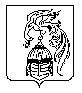 